Application for the Parker Morning News Show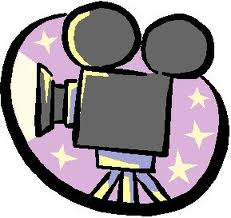 Teacher: _______________________________________ Student: _______________________________________***The broadcasts are aired live each morning at 7:45. Keep in mind that this commitment is for six weeks and you must be here by 7:25 each morning.***What are the special skills you feel you possess that would assist you in working on the morning news team?Please explain why you would like to be part of the JJ Finley Morning News Team. You may use another sheet if additional space is needed.